LAPORAN PENELITIAN DOSEN 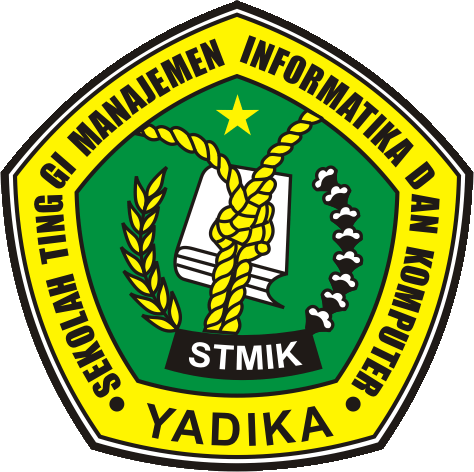 PERENCANAAN DAN PERANCANGAN SISTEM PENDUKUNG KEPUTUSAN KENAIKAN JABATANPeneliti:Teguh Arifianto, S.Kom, M.T(NIDN. 0712128802)LEMBAGA PENELITIAN DAN PENGABDIAN KEPADA MASYARAKATSEKOLAH TINGGI MANAJEMEN INFORMATIKA DAN KOMPUTERBANGILPEBRUARI 2013HALAMAN PENGESAHANPENELITIAN DOSEN PEMULAJudul	:	SISTEM PAKAR KONSULTASI SISWA BERMASALAH MENGGUNAKAN FORWARD CHAINING BERBASIS WEBKode/Nama Rumpun	:	058/Teknik InformatikaKetua Tim PengusulNama Lengkap	:  Teguh Arifianto, S.Kom, M.TNIDN	:	0712128802Jabatan Fungsional	:	Tenaga PengajarProgram Studi	:	Teknik InformatikaNomor HP	:	085645488437Alamat Surel (E-mail)	:	 teguh-ari2@stmik.yadika.ac.id  Biaya Penelitian	:	-	Diusulkan Ke DIKTI	Rp -Dana Internal PT	Rp 2.750.000,-Dana Institusi Lain	Rp -Inkind	Rp -SURAT PERNYATAAN KETUA PENELITIYang bertanda tangan dibawah ini:Nama			      :  Teguh Arifianto, S.Kom, M.T NIDN	:	 0712128802Pangkat.Golongan	:	-Jabatan Fungsional	:	-Dengan ini menyatakan bahwa proposal penelitian saya dengan PERENCANAAN DAN PERANCANGAN SISTEM PENDUKUNG KEPUTUSAN KENAIKAN JABATAN yang diusulkan dalam skema HIBAH PENELITIAN DOSEN tahun anggaran 2013 bersifat original dan belum pernah dibiayai oleh lembaga/sumber dana lain. Bilamana dikemudian hari ditemukan ketidak-sesuaian dengan pernyataan ini, maka saya bersedia dituntut dan diproses sesuai dengan ketentuan yang berlaku dan mengembalikan seluruh biaya penelitian yang sudah diterima ke kas negara.Demikian pernyataan ini dibuat dengan sesungguhnya dan dengan sebenar-benarnya.		Pasuruan, 22 Pebruari 2013	Mengetahui,	yang menyatakan,	Ketua LPPM STMIK Yadika Bangil		Materai Rp 6000 	M. Imron, ST	                                     Teguh Arifianto, S.Kom, M.T            NIK. 09110680007                                      NIDN. 0712128802Bangil, 22 Maret 2013Bangil, 22 Maret 2013Mengetahui,Ketua STMIK Yadika,Tanda tanganDr. Djoko Sugiono, MT Ketua Tim Pengusul,Tanda tanganTeguh Arifianto, S.Kom, M.T NIDN. 0712128802Menyetujui,Ketua LPPMTanda tangan M. Imron, STNIK. 09110680007Menyetujui,Ketua LPPMTanda tangan M. Imron, STNIK. 09110680007